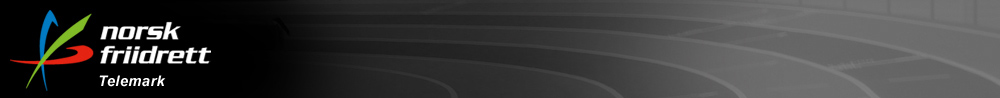 OPPDATERINGS - DOMMERKURS m. Inge Kaggerud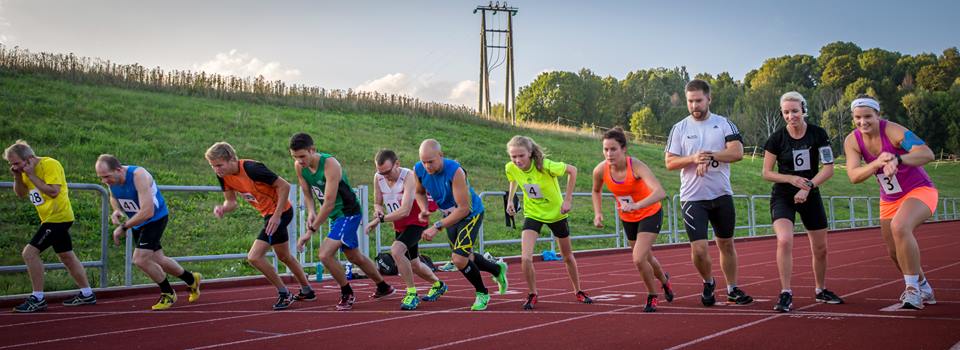 Dato – 19. APRIL Sted: KULESBUA  ( Herkules)Tid:  kl 18.00 – 20.30 Kursholder: Inge KaggerudTelemark friidrettskrets inviterer til OPPDATERINGSKURS – Kretsdommer, som vil ta en kveld.HUSK: du må ha oppdateringskurs hvert 4. år for å være godkjent dommer!Dette kurset holdes ikke så ofte, så vi anbefaler ALLE som har tatt kretsdommerkurs, om å sette av denne kvelden. Vi trenger å ha oppdaterte dommere i ALLE klubber 😊 Påmelding: innen 15 april: på https://minidrett.nif.no søk på oppdateringskurs kretsdommer friidrett, eller på mail til:mette.dale@friidrett.no